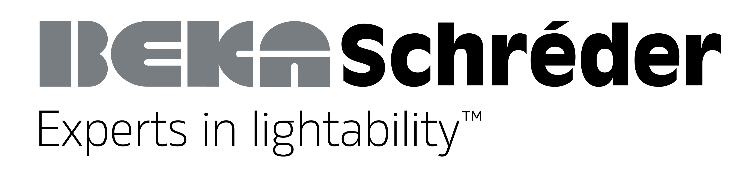 Series 40Technical Product Specifications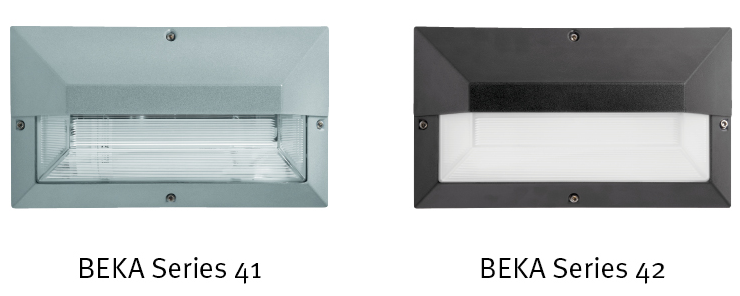 Table of contentsGeneral SpecificationsPhotometry(*) The type of LED used is subject to change due to the ongoing rapid progress taking place in LED technologyMechanics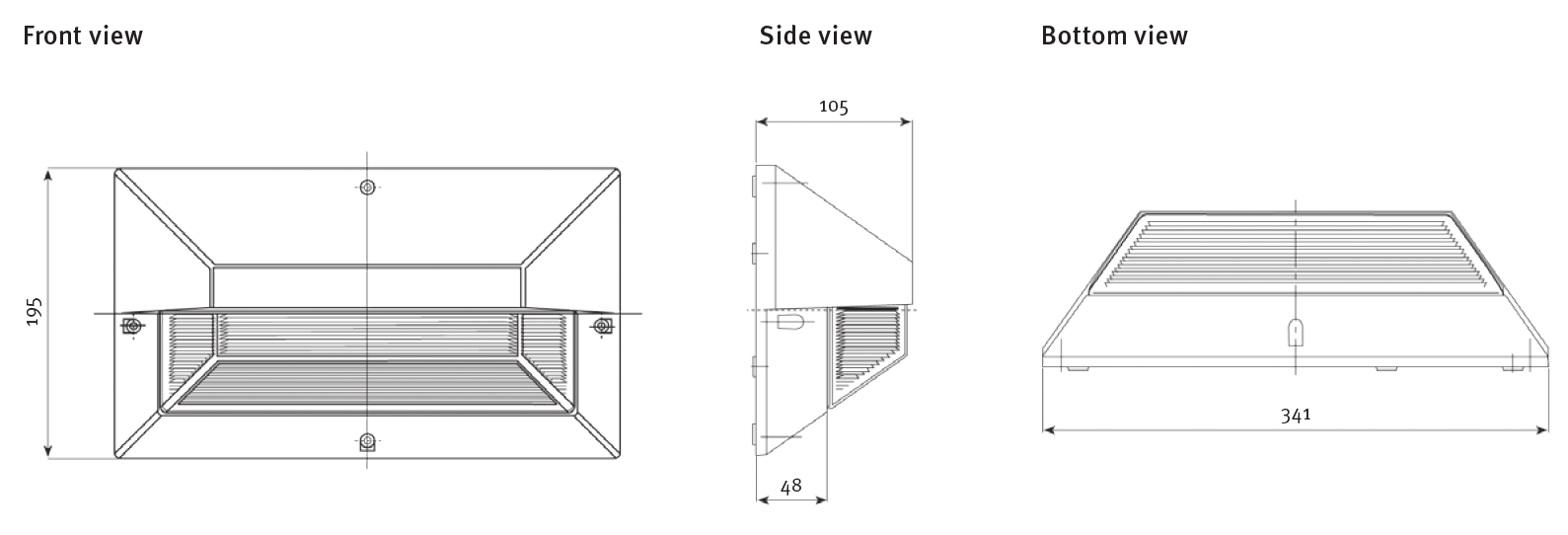 Electrical Characteristics
Power Supply
Environment* Certified Test Standard SANS IEC 60598 -2-1 (available on request)For specific Tq, Ta and lifetime data, contact BEKA SchréderProduct DescriptionThe luminaire base and trim ring is manufactured of a high-pressure die-cast marine grade aluminium (EN 1706 AC-44300). The trim ring casting is mounted onto the base casting by means of stainless steel M5 Allen head screws, located outside the lamp compartment. The base and trim are finished with epoxy powder coating.A clear prismatic or opal non-discolouring high impact acrylic injection moulded diffuser is used throughout the range. It shall offer excellent vandal resistance, be highly translucent and shall not discolour even when subjected to the harshest UV environments. A silicon sponge gasket shall be fitted into a special groove in the diffuser to prevent damage to the gasket during installation and to achieve the certified ingress protection rating of IP 65. It shall be designed to operate LEDs of 1095lm (8W). The luminaire shall be supplied with a 300mm supply lead.Main applicationsCommercial DevelopmentsRetail AreasShopping mallsPublic buildingsLight sourceLight Emitting DiodeLED LED ModuleColour temperatureLED: Neutral White (4000K)Optional : Warm White (3000K)Colour rendering (Ra)≥80LEDUp to 1095lm* see table belowOpticsAsymmetricalPhotometry: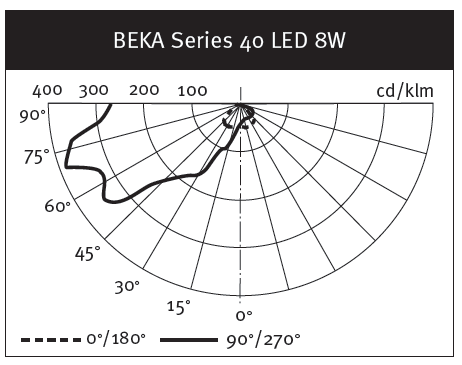 Light SourceLine Current (A)LUMENLED 8W0.031095*Materials and finishing Base – High-pressure die-cast marine grade      …. aluminium (EN 1706 AC-44300)Diffuser  – High impact Acrylic (IK08)Finish Black  -  RAL9017 textured finish (Standard)White - RAL9003 textured finishOptional : other RAL colours available on requestDiffuser Opal non-discolouring high impact acrylic injection molded diffuser.Fixing 4 x Raised mounting holes ø6 mm (outside lamp compartment)Dimensions (L*W*H)341mm * 195mm * 105mmWeight (with gear) Up to 2.5kgAccess YesOptionalThe fixing holes can be supplied with stainless steel helicoils inserts to avoid ‘galvanic’ or ‘dissimilar’ metal corrosion.Line Voltage230VACMains voltage Tolerance (AC)198 - 264VLED: Constant Current Driver Line frequency50HzElectrical Safety Class (IEC)Class I or IISurge protectionYes -  10kV/10kAPower Factor≥ 0.95 RemovableYesThermal SafetyYesStorage temperature- 400C  to +600COperating temperature (Ta)- 200C  to + 350CEnclosure TightnessIP 65Enclosure Mechanical Withstand ImpactIK 08 Updated  byApproved byDocument Revision / DateNadja SmithPieter van Aardt                            03/12/2019